COORDINACION INTERINSTITUCIONAL DE ERRADICACION DEL TRABAJO INFANTIL-CINETIALIADOS ESTRATEGICOS:Municipio de LojaPatronato de Amparo Social MunicipalConcejo Cantonal de la Niñez y Adolescencia de LojaJunta Cantonal de Protección de DerechosDINAPEN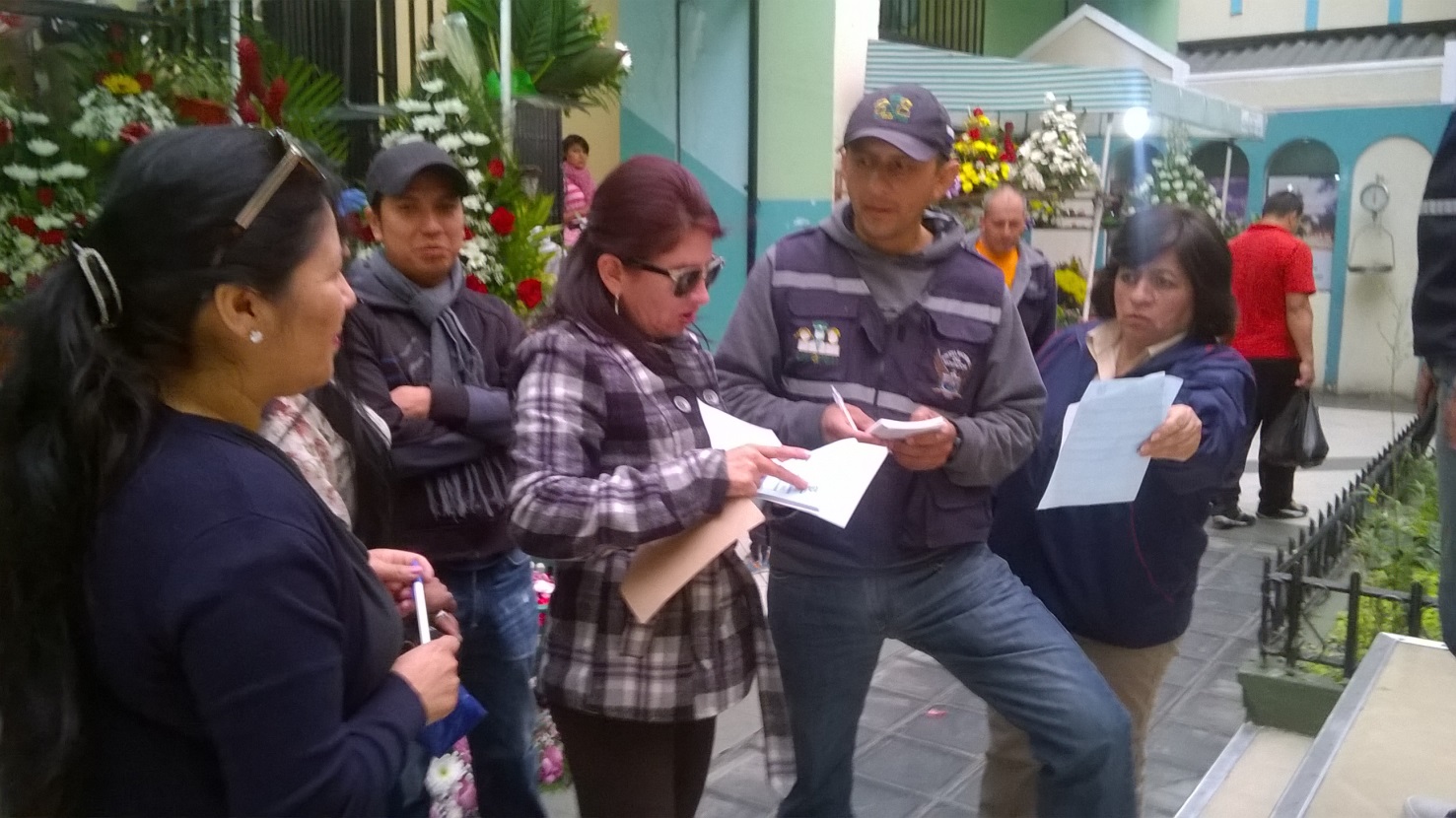 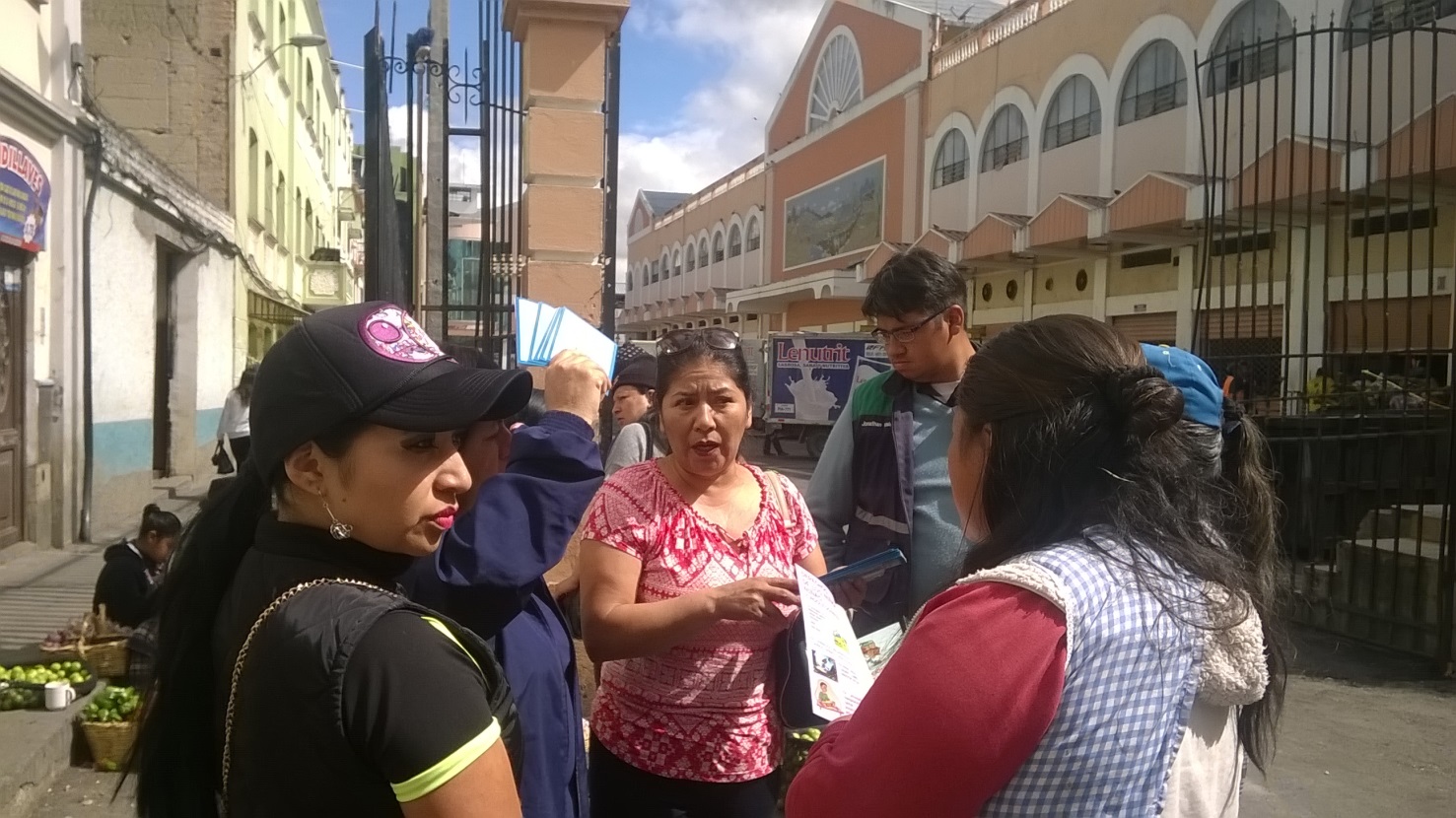 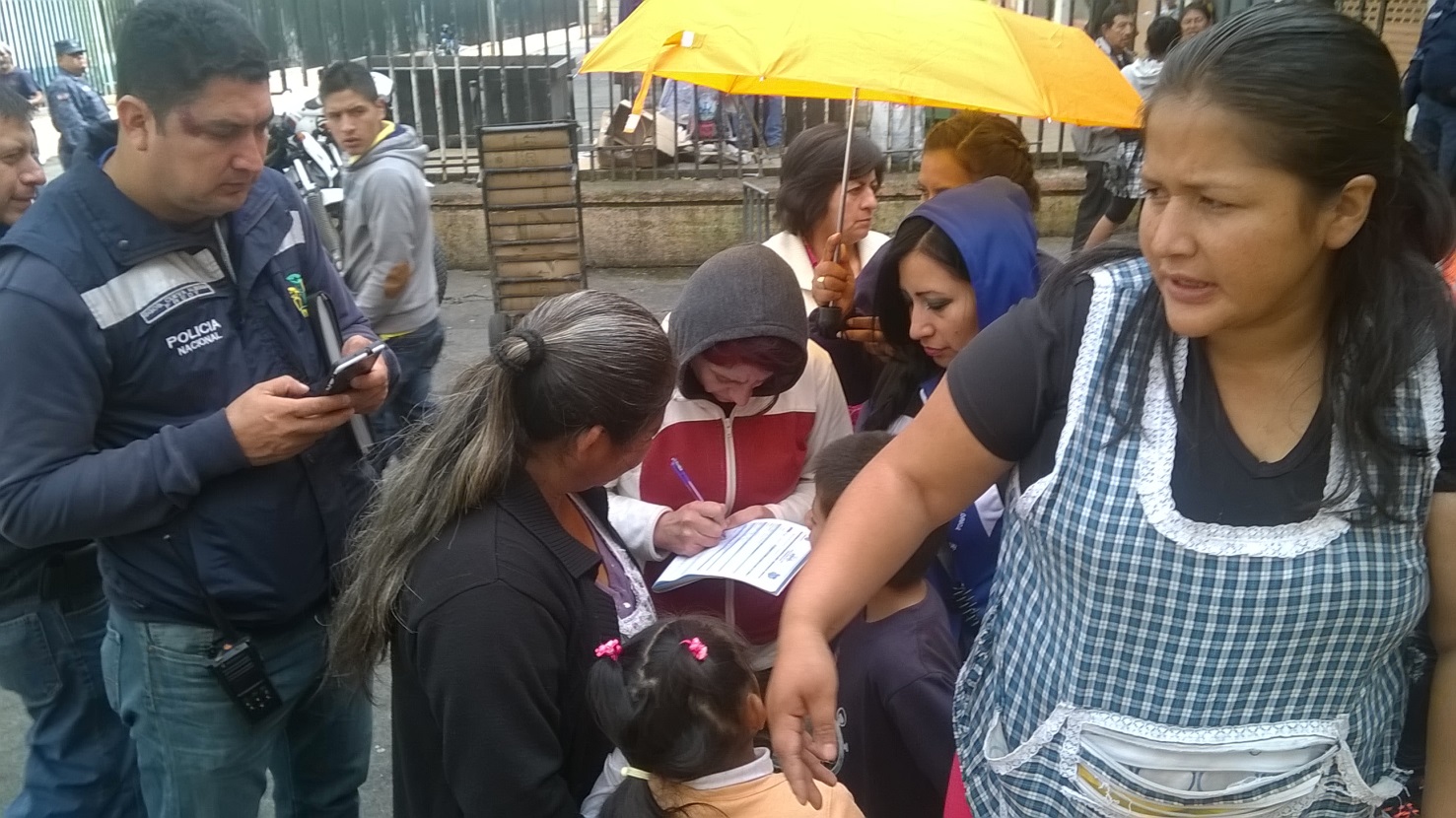 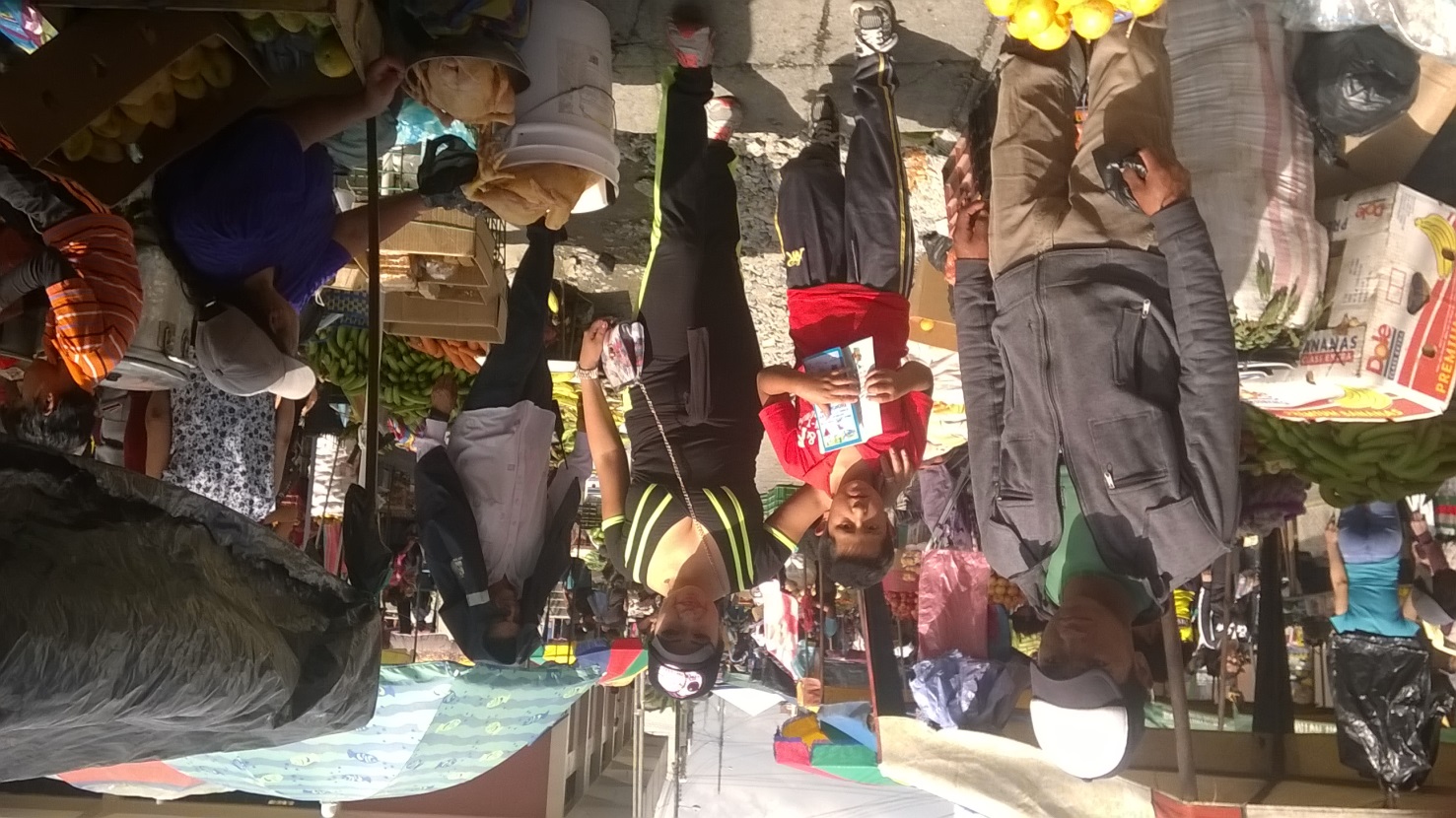 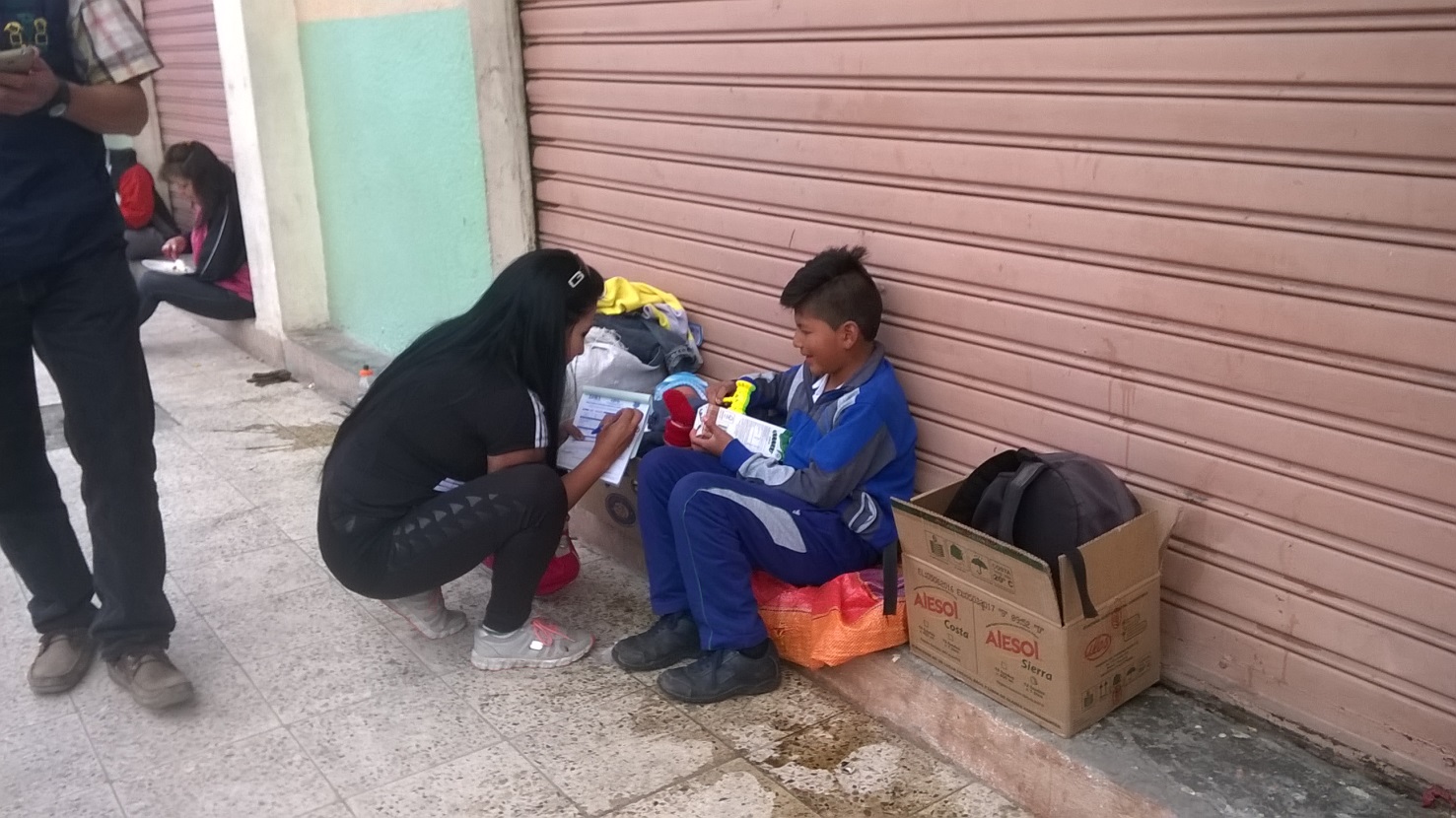 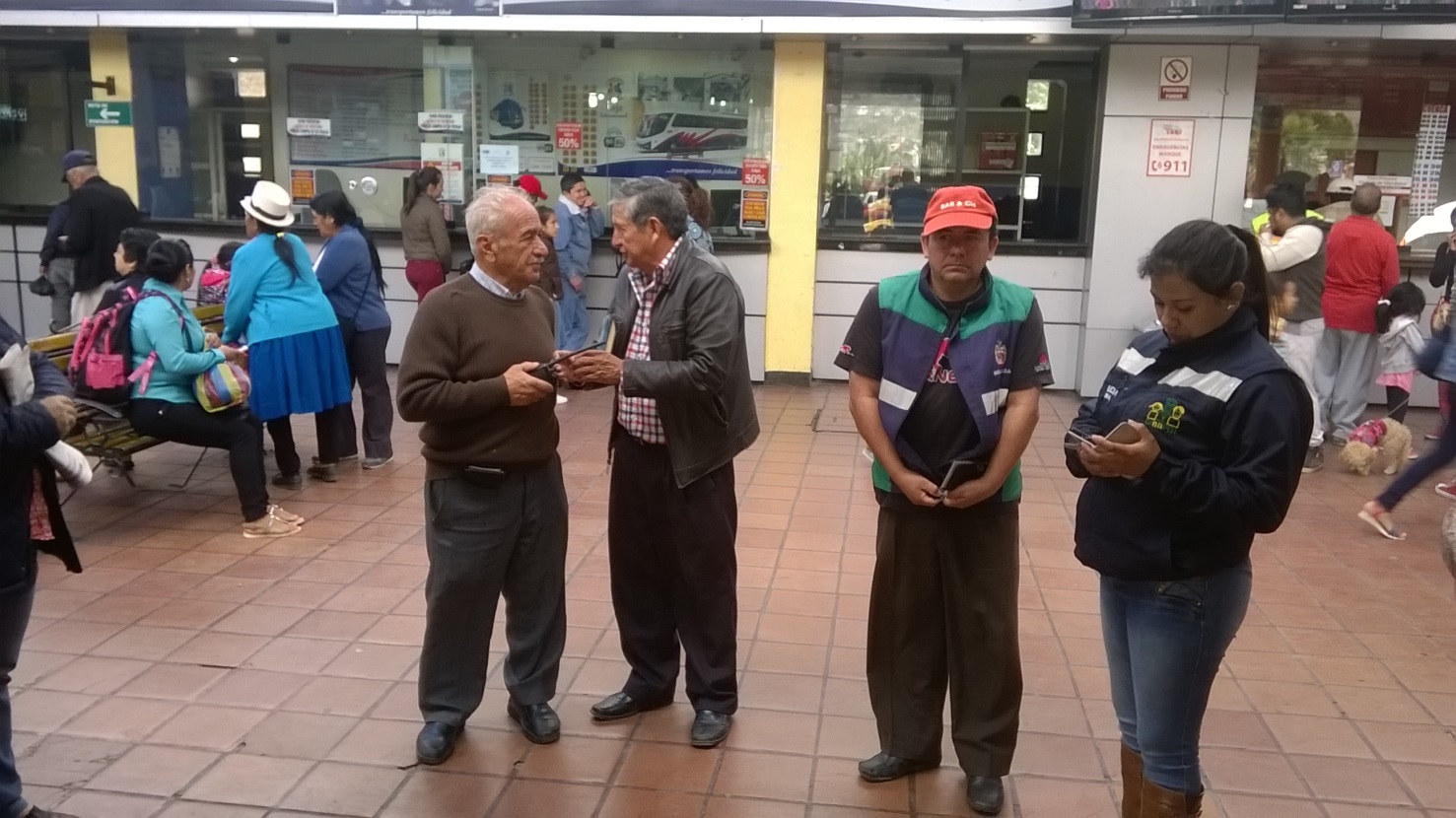 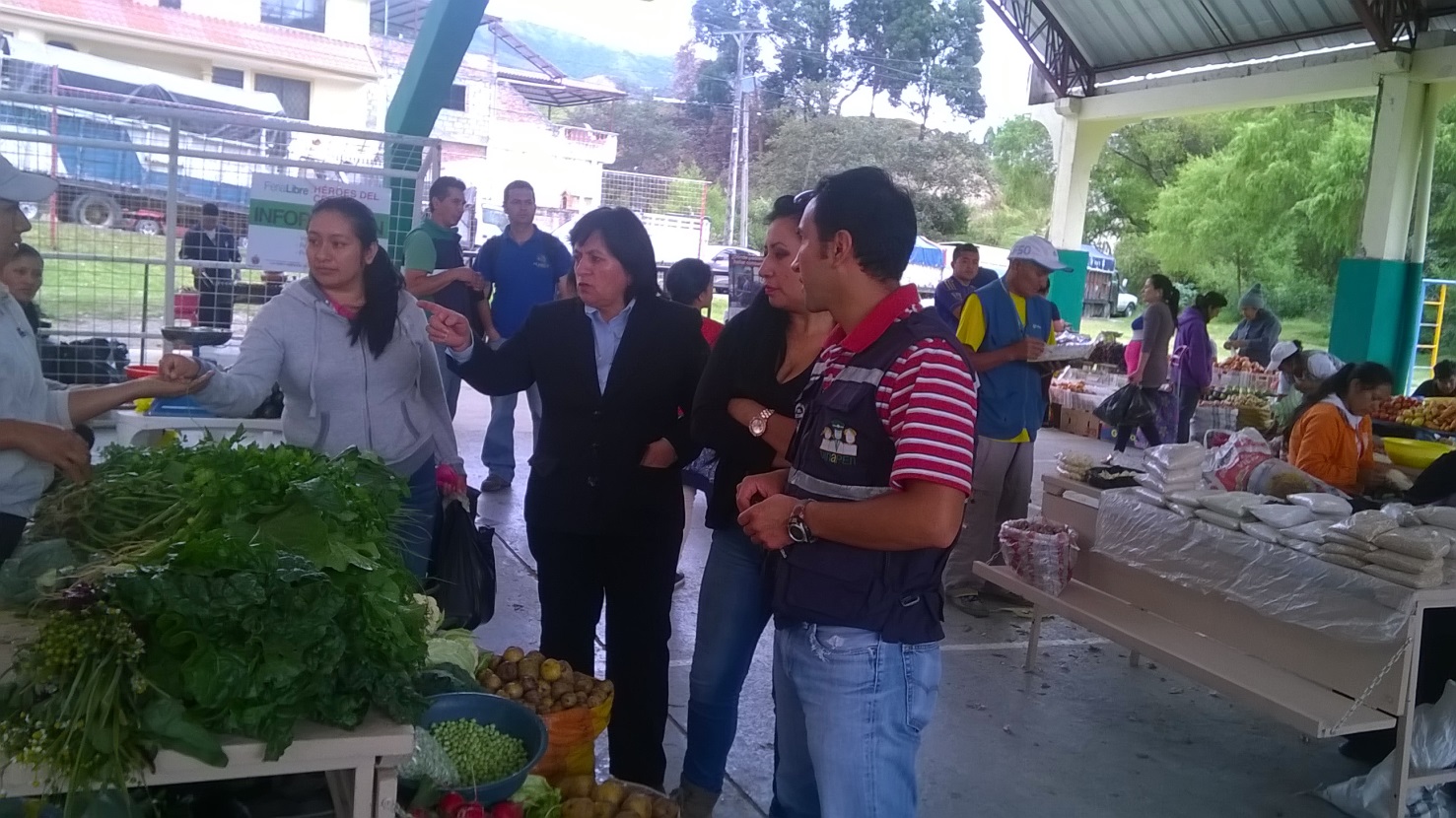 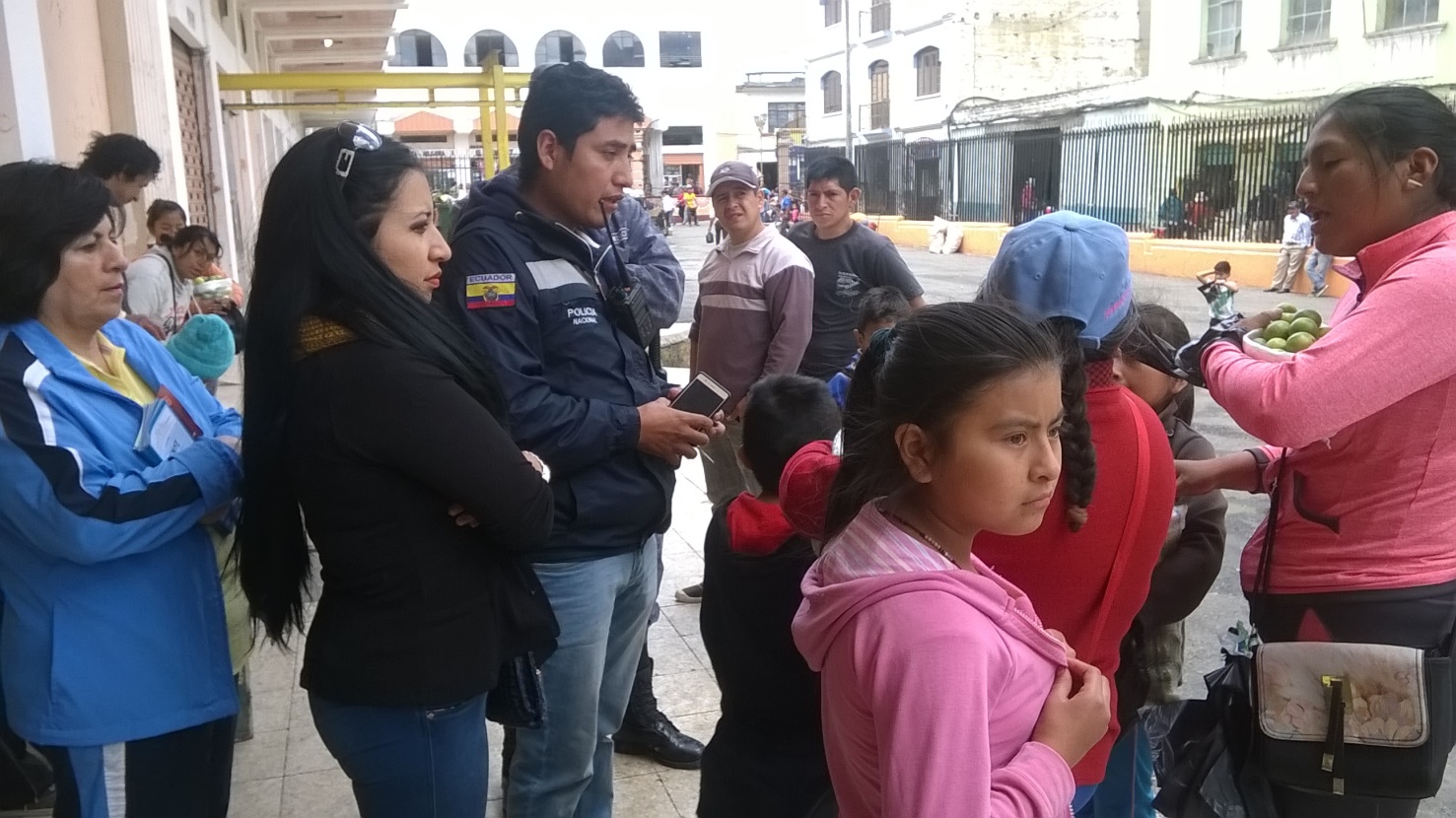 